Hans Meulblok en Theo van Meegen presenterenDe showTROPENWERELDDeze nieuwe spectaculaire show brengt u op natuur en hobby gebied op vele plaatsen in de wereld. Hij bestaat uit een zeer groot deel uit tientallen filmbeelden en foto’s opnamen welke ik nooit eerder gebruikte. Een show heel anders dan de vorige. Met filmopnamen van vijvers, ijsvogels, en Haviken, Werelds grootste aquarium maar ook kleine vivariums, onderwater opnamen in het Malawimeer en zijn vissen. Een bezoek aan de wereld zeeën in Azië met Manta roggen en kleurrijke vissen. De grootste waterval in Brazilië en de oerwouden van Suriname en Costa Rica met veel reptielen en vissen. Australië met zijn vogels.Kortom dit mag u niet missen.U kunt de show bestellen door te  Mailen: hj.meulblok@home.nl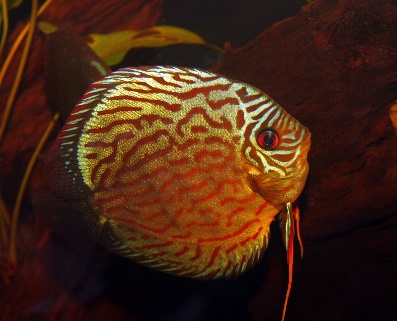 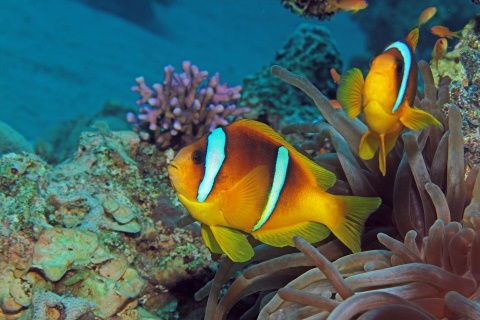 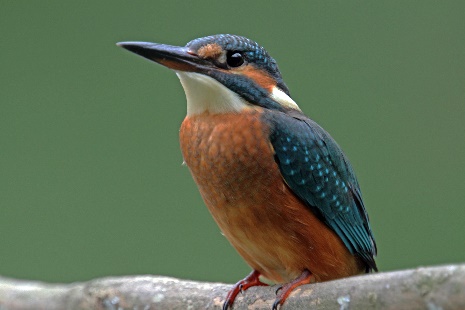 